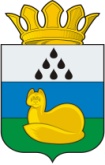 ДУМАУВАТСКОГО МУНИЦИПАЛЬНОГО РАЙОНАПРОТОКОЛзаседания постоянной комиссии посоциально-экономическому развитиюрайона и территориальным программам29 сентября 2022 г.	№ 3с. УватМесто проведения заседания – с. Уват, ул. Иртышская, д. 19, каб. 301.Присутствовали: 5 депутатов (установленная численность депутатов - 5). Список присутствующих прилагается.Кворум соблюден.Приглашены (присутствуют):Элбакян Э.Э. – заместитель Главы администрации Уватского муниципального района.П О В Е С Т К А:1.	Об утверждении повестки заседания.Докладывает - председатель постоянной комиссии посоциально-экономическому развитию районаи территориальным программамКоряков Виктор Алексеевич2.	О внесении изменений в решение Думы Уватского муниципального района от 29.03.2018 №240 «Об утверждении начальной цены предмета аукциона на право заключения договора аренды земельного участка (размера ежегодной арендной платы за использование земельного участка), находящегося в муниципальной собственности, или государственная собственность на который не разграничена, на территории Уватского муниципального района».Докладывает – заместитель главы администрацииУватского муниципального районаЭлбакян Эрих Элбакович1. СЛУШАЛИ: Об утверждении повестки заседания.Председатель постоянной комиссии Коряков В.А. ознакомил депутатов с повесткой заседания и уточнил, есть ли у кого-то предложения о внесении изменений или дополнений в повестку. Других предложений от депутатов об изменении и дополнении повестки не поступило.Вопрос об утверждении повестки заседания постоянной комиссии вынесен на голосование.Результат голосования по повестке в целом:РЕШИЛИ: Повестку Дня заседания постоянной комиссии считать принятой.2. СЛУШАЛИ: О внесении изменений в решение Думы Уватского муниципального района от 29.03.2018 №240 «Об утверждении начальной цены предмета аукциона на право заключения договора аренды земельного участка (размера ежегодной арендной платы за использование земельного участка), находящегося в муниципальной собственности, или государственная собственность на который не разграничена, на территории Уватского муниципального района».Элбакян Э.Э.: Проект решения Думы Уватского муниципального района «О внесении изменений в решение Думы Уватского муниципального района от 29 марта 2018 №240 «Об утверждении начальной цены предмета аукциона на право заключения договора аренды земельного участка (размера ежегодной арендной платы за использование земельного участка), находящегося в муниципальной собственности, или государственная собственность на который не разграничена, на территории Уватского муниципального района» разработан в соответствии п.14 ст. 39.11 Земельного кодекса Российской Федерации, Уставом Уватского муниципального района Тюменской области, с целью упорядочения начальной цены предмета аукциона на право заключения договора аренды земельного участка с учетом видов разрешенного использования такого участка. Внесение изменений позволит установить начальную цену предмета аукциона в размере определяющим действительное намерение (заинтересованность) в приобретении права аренды земельного участка для осуществления определенных целей, а также исключит договорную, коррупциогенную составляющую среди участников и повысит уровень здоровой конкуренции. Иными словами, повышение начальной цены предмета аукциона уменьшит интерес участия в аукционе лиц, у которых есть умысел поторговаться с другими участниками аукциона перед его проведением с целью получения денежных средств, в виде так называемого отката за отказ поднятия цены. Таким образом, мы гарантированно получаем более высокую цену за предмет аукциона, денежные средства поступают в бюджет района, а не кому то в карман, интерес поторговаться за пределами аукционного зала уменьшается в связи с установленной оптимальной ценой предмета аукциона, участник, задравший необоснованно высокую цену за предмет аукциона и отказавшийся от заключения договора, оставляет задаток равный начальной цене аукциона в бюджете в более существенном размере чем прежде, такая ситуация снизит желание недобросовестных участников подавать заявки. Все это ведет оздоровлению проведения аукционов на право заключение договоров аренды земельных участков. Предоставляется время для вопросов.Вопросов не последовало.ВЫСТУПИЛИ:Коряков В.А.: предложил рекомендовать депутатам районной Думы принять проект решения.Других предложений не поступило. Вопрос вынесен на голосование. Результат голосования:РЕШИЛИ:Председательствующий						      В.А. КоряковСекретарь заседания							      Р.Ф. ИбрагимоваСПИСОК ДЕПУТАТОВ,присутствующих на заседании постоянной комиссии Думы Уватского муниципального района шестого созывапо социально-экономическому развитию района и территориальным программам 29 сентября 2022 г.ДУМАУВАТСКОГО МУНИЦИПАЛЬНОГО РАЙОНАПостоянная комиссия по социально-экономическомуразвитию района и территориальным программамР Е Ш Е Н И ЕР Е Ш Е Н И Е 429 сентября 2022 г.	№ 4с.УватО проекте решения Думы Уватского муниципального района«О внесении изменений в решение Думы Уватского муниципального района от 29.03.2018 №240 «Об утверждении начальной цены предмета аукциона на право заключения договора аренды земельного участка (размера ежегодной арендной платы за использование земельного участка), находящегося в муниципальной собственности, или государственная собственность на который не разграничена, на территории Уватского муниципального района»Рассмотрев проект решения Думы Уватского муниципального района «О внесении изменений в решение Думы Уватского муниципального района от 29.03.2018 №240 «Об утверждении начальной цены предмета аукциона на право заключения договора аренды земельного участка (размера ежегодной арендной платы за использование земельного участка), находящегося в муниципальной собственности, или государственная собственность на который не разграничена, на территории Уватского муниципального района», постоянная комиссия РЕШИЛА:Рекомендовать депутатам районной Думы принять проект решения Думы Уватского муниципального района «О внесении изменений в решение Думы Уватского муниципального района от 29.03.2018 №240 «Об утверждении начальной цены предмета аукциона на право заключения договора аренды земельного участка (размера ежегодной арендной платы за использование земельного участка), находящегося в муниципальной собственности, или государственная собственность на который не разграничена, на территории Уватского муниципального района».Председатель	В.А. КоряковПредседательствующий заседанияКоряков В.А., председатель постоянной комиссии по социально-экономическому развитию района и территориальным программамСекретарь заседанияИбрагимова Р.Ф., начальник организационно-правового отдела аппарата Думы Уватского муниципального районазапротиввоздержались- 5- нет- нетзапротиввоздержались- 5- нет- нетРЕШИЛИ:(Решение №4)Рекомендовать депутатам районной Думы принять проект решения Думы Уватского муниципального района «О внесении изменений в решение Думы Уватского муниципального района от 29.03.2018 №240 «Об утверждении начальной цены предмета аукциона на право заключения договора аренды земельного участка (размера ежегодной арендной платы за использование земельного участка), находящегося в муниципальной собственности, или государственная собственность на который не разграничена, на территории Уватского муниципального района».Номер избира-тельного округаФамилия Имя ОтчествоПрисутствие/отсутствиедепутата(с указанием причины отсутствия)2Коряков Виктор АлексеевичПрисутствовал7Затонских Александр АнатольевичПрисутствовал10Шалухин Александр ИвановичПрисутствовал11Каюкова Любовь МихайловнаПрисутствовала13Осетров Сергей Николаевич ПрисутствовалВСЕГО присутствует:5